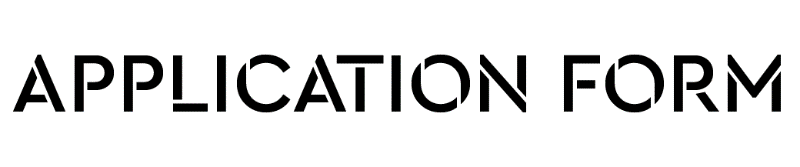 Enchanted Forest Discretionary DonationsCompleted applications should be returned to info@enchantedforest.org.ukSection 1: Contact DetailsSection 1: Contact DetailsSection 1: Contact DetailsMain ContactName of organisationWebsite URLEmail addressTelephoneDaytime:Alternative:Correspondence address(inc postcode)Organisation address (if different from above)Section 2:  About your organisationSection 2:  About your organisationSection 2:  About your organisationSection 2:  About your organisationPlease give details about your organisation and who it supportsPlease give details about your organisation and who it supportsPlease give details of the reserves that your organisation currently holdsPlease give details of the reserves that your organisation currently holdsSection 3: Project / reasons for applying for the donationSection 3: Project / reasons for applying for the donationSection 3: Project / reasons for applying for the donationSection 3: Project / reasons for applying for the donationSection 3: Project / reasons for applying for the donationPlease advise the amount you are requesting and the reasons for the amount required.Please advise the amount you are requesting and the reasons for the amount required.How will this project benefit the community?How will this project benefit the community?How have the beneficiaries been identified?How have the beneficiaries been identified?How will you evaluate the success of your project?How will you evaluate the success of your project?Section 4: Bank Account details and declaration Section 4: Bank Account details and declaration Section 4: Bank Account details and declaration Section 4: Bank Account details and declaration Section 4: Bank Account details and declaration Account NameAccount TypeSort Code Account NumberDeclaration:  By submitting this application to the Enchanted Forrest Community Trust you certify that the information herein contained is correct and that, if you are awarded a grant, you will use it only for the purposes described above.  You understand that decisions made by the Trustees of the Enchanted Forest Community Trust are final.Declaration:  By submitting this application to the Enchanted Forrest Community Trust you certify that the information herein contained is correct and that, if you are awarded a grant, you will use it only for the purposes described above.  You understand that decisions made by the Trustees of the Enchanted Forest Community Trust are final.Declaration:  By submitting this application to the Enchanted Forrest Community Trust you certify that the information herein contained is correct and that, if you are awarded a grant, you will use it only for the purposes described above.  You understand that decisions made by the Trustees of the Enchanted Forest Community Trust are final.Declaration:  By submitting this application to the Enchanted Forrest Community Trust you certify that the information herein contained is correct and that, if you are awarded a grant, you will use it only for the purposes described above.  You understand that decisions made by the Trustees of the Enchanted Forest Community Trust are final.Declaration:  By submitting this application to the Enchanted Forrest Community Trust you certify that the information herein contained is correct and that, if you are awarded a grant, you will use it only for the purposes described above.  You understand that decisions made by the Trustees of the Enchanted Forest Community Trust are final.Signed:Signed:Signed:Date:Date: